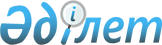 Қазақстан Республикасы Әділет Министрінің 1998 жылғы 16 наурыздағы N 181 бұйрығына өзгерту енгізу туралы
					
			Күшін жойған
			
			
		
					Қазақстан Республикасының Әділет министрінің 2002 жылғы 3 сәуірдегі N 185 бұйрығы. Қазақстан Республикасы Әділет министрлігінде 2002 жылғы 30 сәуірде тіркелді. Тіркеу N 1838. Күші жойылды - ҚР Әділет министрінің 2005.08.05. N 214 бұйрығымен. V053784



      Қазақстан Республикасы "Әділет органдары туралы" 
 Заңының 
 7 бабына 2002 жылғы 18 наурыздағы, Қазақстан Республикасының "Сот сараптамасы туралы" 
 Заңының 
 15-бабына сәйкес, бұйырамын: 



      1. Қазақстан Республикасы Әділет Министрлігінің 16 наурыздағы 1998 жылғы N 
 181 
 "Қазақстан Республикасы Әділет министрлігі Сот сараптамасы орталығының сот сарапшыларына біліктілік атағын берудің Ережесін бекіту туралы" келесідей өзгерту енгізілсін: 



      Қазақстан Республикасы Әділет министрлігі Сот сараптамасы орталығының сарапшыларына біліктілік сот сараптамасы атағын беру тәртібі Ережесі жоғарда аталған бұйрықпен бекітілген.



      Бірінші абзацтың 4 тармағында:



      ", құрамы Қазақстан Республикасының Әділет министрлігімен бекітіледі" сөзі алып тасталсын;



     екінші абзац келесідей редакцияда жазылсын:



     "Біліктілік комиссия құрамы Қазақстан Республикасы Әділет министрлігі Сот сараптамасы орталығы директорының ұсынысымен бекітіледі".     


     Министр

    

					© 2012. Қазақстан Республикасы Әділет министрлігінің «Қазақстан Республикасының Заңнама және құқықтық ақпарат институты» ШЖҚ РМК
				